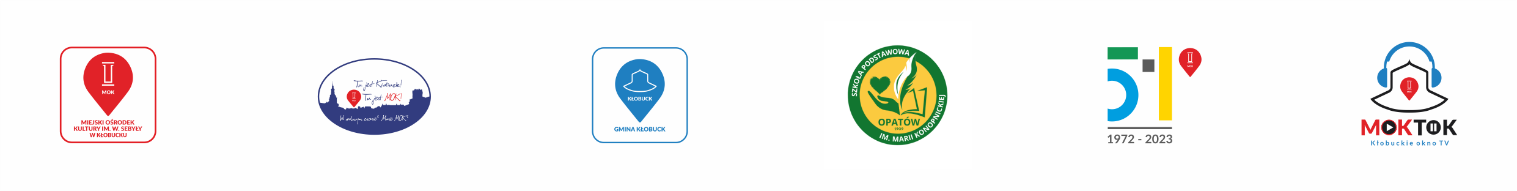                                                                  Karta zgłoszenia IV Powiatowy Plener Tatuażu pt.: ” Tatuaż z miastem w tle” Imię i nazwisko tatuującego: ……………………………………………………………………………………………………………… Imię i nazwisko tatuowanego: …………………………………………………………………………………………………………… Nazwa szkoły: ……………………………………………………………………………………………………………………………………. Adres: ……………………………………………………………………………………………………………………………………………….. Telefon szkoły: ………………………………………………………………………………………………………………………………….. Imię i nazwisko opiekuna: ………………………………………………………………………………………………………………….        Oświadczam, że akceptuję zapisy Regulaminu Konkursu, oraz że wszystkie podane w Karcie zgłoszenia informacje są zgodne ze stanem faktycznym.Zgoda na przetwarzanie danych osobowych uczestnika (oświadczenie rodzica/opiekuna prawnego)Oświadczam, że wyrażam zgodę na przetwarzanie moich danych osobowych jak również danych osobowych mojego dziecka/małoletniego podanych w karcie zgłoszenia dla potrzeb udziału w konkursie, w tym na udostępnianie ich do wiadomości publicznej, a także wykorzystywanie danych zawartych w dokumentacji konkursowej, na potrzeby promocji i realizacji konkursu (w tym wizerunku mojego dziecka) na podstawie art. 6, ust. 1, lit. a). ROZPORZĄDZENIA PARLAMENTU EUROPEJSKIEGO I RADY (UE) 2016/679 z dnia 27 kwietnia 2016 r. w sprawie ochrony osób fizycznych w związku z przetwarzaniem danych osobowych i w sprawie swobodnego przepływu takich danych oraz uchylenia dyrektywy 95/46/WE (ogólne rozporządzenie o ochronie danych.Wyrażenie zgody jest jednoznaczne z tym, iż fotografie, filmy lub nagrania wykonywane w ramach organizacji konkursu mogą zostać umieszczone na stronie internetowej Miejskiego Ośrodka Kultury w Kłobucku, profilu w serwisie społecznościowym (Facebook) Administratora i podmiotów współpracujących, prasie, tablicach informacyjnych w pomieszczeniach Administratora.Podpisanie oświadczenia jest dobrowolne. Niniejsze oświadczenie jest zezwoleniem w rozumieniu art. 81 ustawy o prawie autorskim i prawach pokrewnych (Dz.U. z 1994r. Nr 24, poz. 83) oraz wyrażeniem zgody na przetwarzanie danych osobowych w rozumieniu art. 4 pkt 11 ogólnego rozporządzenia o ochronie danych osobowych (RODO).Wykonanie  pracy na konkurs jest jednoznaczne z przekazaniem na rzecz organizatora prawa do nieodpłatnego wykorzystania pracy w celach promocyjnych związanych z konkursem. Zgoda na przesyłanie informacji dotyczącej konkursu drogą elektroniczną, telefoniczną lub poprzez smsWyrażam zgodę na wysyłanie informacji dotyczących IV Powiatowego Pleneru Tatuażu pn.: „Tatuaż z miastem w tle” organizowanego przez Miejski Ośrodek Kultury z siedzibą w Kłobucku ul. Targowa 1 drogą elektroniczną, telefoniczną lub poprzez SMS zgodnie ustawą z dnia 18.07.2002 r. o świadczeniu usług drogą elektroniczną (Dz.U. 2017 poz. 1219)._____________________(podpis uczestnika/rodzica lub opiekuna prawnego)_____________________(podpis uczestnika/rodzica lub opiekuna prawnego)*_____________________(podpis uczestnika/rodzica lub opiekuna prawnego)